Open Lessen LTC Naaldwijk In 2023 organiseert LTC Naaldwijk weer de jaarlijkse Open Lessen voor alle jeugd van de basisschool, 4 tot en met 12 jaar of het Voortgezet Onderwijs, 13 tot en met 17 jaar. Deze Open lessen worden gehouden op zaterdag 11 maart 2023. Kom gezellig tennissen onder begeleiding van een tennisleraar van Burgersdijk Tennis in de Van der Ende Hal op het tennispark van LTC Naaldwijk.De tijden zijn als volgt: 12.00 tot 13.00 uur13.15 tot 14.15 uurGraag aanmelding tot en met zaterdag 11 maart, 09.00 uur via jeugd@ltcnaaldwijk.nl. Vermeld naam en leeftijd en de tijd van jullie keuze. Na aanmelding ontvang je een bevestigingsmail. Rackets en ballen zijn beschikbaar. Sportkleding is gewenst en je mag natuurlijk ook een eigen racket meenemen. Op maandag 3 april begint het zomerseizoen en starten wij met de zomerlessen. Ook starten wij dan weer met het Starterspakket. Dit is een kennismakingspakket voor de jeugd. In dit pakket zit het lidmaatschap, 18 zomerlessen en deelname aan alle toernooien, evenementen en competities die wij deze zomer organiseren.  De kosten voor dit pakket zijn:Kinderen van 6 t/m 8 jaar  € 114,-- voor een halfjaarKinderen in het jaar dat ze 9 worden t/m 17 jaar € 139,-- per halfjaar Na dit half jaar geldt het gewone lidmaatschap en lesgeld, wat hoort bij de leeftijd.Ook starten wij dit zomerseizoen weer met een Blauwe les. Dit is een les voor kinderen die in 2023 4 of 5 jaar oud worden. Deze kinderen zijn ook van harte welkom op onze Open Lessen. Voor meer informatie over deze les mail naar  jeugd@ltcnaaldwijk.nl.We hopen jullie allemaal te zien op zaterdag 11 maart om kennis te maken met de leuke tennissport. Tot 11 maart!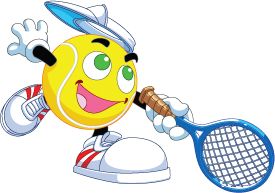 